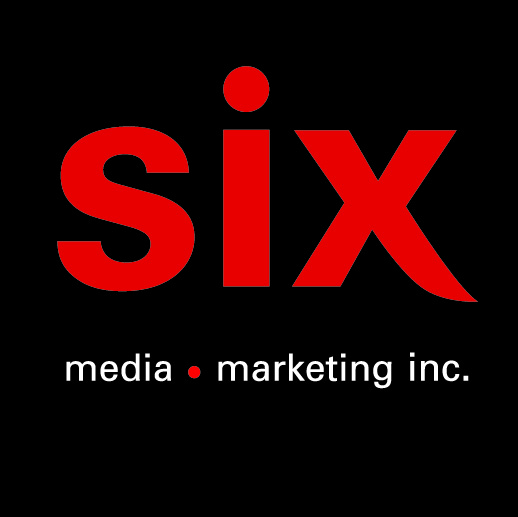 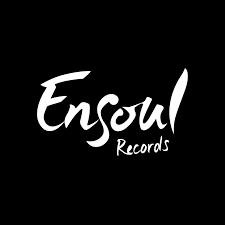 Dominique Fils-AiméGrow Mama Grow - Le nouveau vidéoclip tiré de l’album Three Little WordsMontréal, février 2022 - Alors qu'elle travaille actuellement sur son prochain album, Dominique Fils-Aimé partage le vidéoclip de la pièce « Grow Mama Grow », tiré de l’acclamé album Three Little Words lancé il y a un an via Ensoul Records. La sortie du vidéoclip vient clore le cycle de la trilogie qui a débuté avec Nameless (2018) suivi de Stay Tuned! (2019) et finalement Three Little Words (2021). La grande tournée québécoise de Dominique Fils-Aimé se poursuit jusqu’en juillet alors qu’elle sera en spectacle à la salle Maisonneuve de la Place des Arts dans le cadre du Festival International de Jazz de Montréal le 3 juillet Elle s’envolera ensuite vers la France où elle partagera la scène avec la grande Diana Krall le 22 juillet dans le cadre de Jazz in Marciac. Retrouvez toutes les dates et les détails au : https://domiofficial.com/en/#showsCrédits vidéoclip Réalisation: Chrris Lowe Production: Duy Nguyen & Laurence Gendron Direction photo: Teo Weyman Montage: Mark Guido & Chrris Lowe Choréographie: Elisha Ladeza Danseuses: Elisha Ladeza & Shaiann Roach Producteur exécutif: Ensoul Records Production: YUD Studio Crédits Grow Mama GrowParoles/Musique Dominique Fils-Aimé Voix: Dominique Fils-Aimé Basse: Jacques Roy Batterie: Harvey Bien Aimée Claviers: David Osei Afrifa Percussion: Elli Miller Maboungou Trompette: Hichem Khalfa Saxophone ténor et soprano: François D'AmoursSaxophone Bariton: Sébastien GrenierArrangements de cuivres: Jacques RoySource : Ensoul Records
Information : Simon Fauteux / Patricia Clavel